PROJEKT KEMIJSKI KALKULATORNAPOJ-MINUTMentorji: Matija Lokar, Andrej BrodnikSodelujoči: Maša Mohar, Gabrijela KrajncLjubljana, leto 2022/23 Univerza v Ljubljani, FRI, FMF OPIS PROJEKTA Projekt lahko uporabijo učitelji naravoslovnih ved, predvsem učitelji kemije, ko poučujejo količinske odnose. Predvideno je, da se uporabi pri utrjevanju znanja, o količinskih odnosih, s pomočjo programiranja in računalniškega mišljenja. Primerno za 9. razred OŠ, SŠ, ali 1. letnik gimnazijeUČITELJUUčenci imajo kar nekaj težav pri pretvarjanju količin pri naravoslovnih predmetih. Prav tako opažamo veliko problematiko pri kemijskem računstvu, saj je velika večina te snovi podprta z matematičnimi osnovami obračanja enačb in izražanja neznanke.Učence želimo naučiti izražanja neznanke in izračun neznane količine. Po teoretičnih vsebinah naj napišejo postopek za izračun neznane količine. Algoritem bodo nato realizirali v programu Scratch.Pri sestavljanju molekul/spojin v programu Scratch bomo uporabili metodo iskanja podanih molekul z največjo molsko maso iz atomov, ki bodo že vnešeni v program.Ustvarjanje profila v programu ScratchUčitelj si mora najprej ustvariti učiteljski profil v programu Scratch. Je preprosto,predvsem pa je brezplačno. V google vpišeš v angleškem jeziku teachers account Scratch, nato klikneš na povezavo kjer se ti pojavi tako okno kot je na spodnji sliki. Potem slediš navodilom registracije. Ko potrdiš svoj račun z e-mailom, je potrebno počakati dan ali dva, da njihovi sodelavci preverijo, ali si res učitelj in tako dobiš račun pripravljen za uporabo, kjer lahko pripravljaš svoje projekte.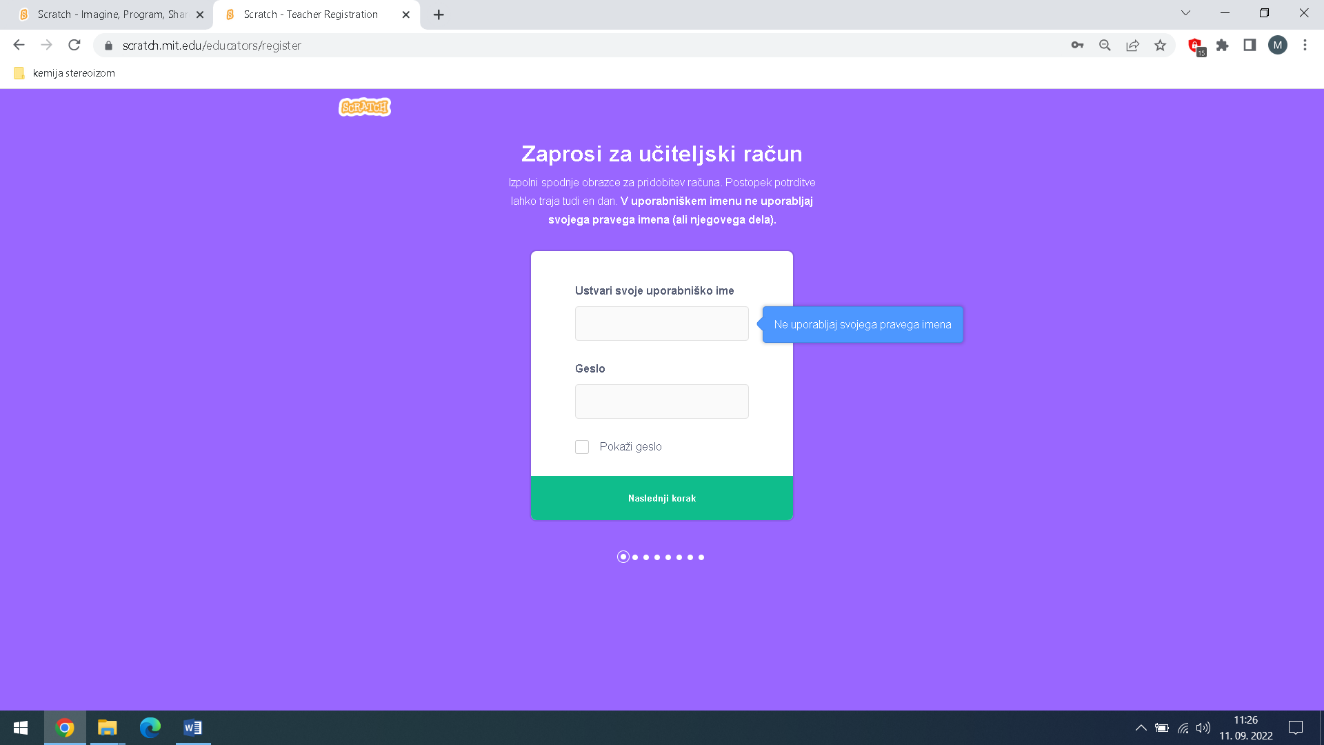 Medpredmetno sodelovanje in učiteljske priprave na poukProjekt je namenjen tudi medpredmetni povezavi naravoslovnih vsebin skupaj z učitelji računalništva in informatike.UČITELJEVE NALOGEUČNA PRIPRAVA ZA UČITELJA KEMIJETe ure je potrebno izvesti preden učenci vstopijo v računalniško učilnico, saj je pomembno, da že imajo znanja o količinskih odnosih. Torej, da že poznajo pojme molska masa, masa, množina snovi, Avogadrovo število in število delcev. To so 3 ali 4 šolske ureUČNA PRIPRAVA ZA UČITELJA RINUČENCUPeriodni sistem je zbirka različnih elementov. Poleg simbolov zapisi vsebujejo tudi različne podatke o elementovi relativni atomski masi in njegovim vrstnim številom. Iz podatkov, ki jih imamo na voljo in določeno vrednostjo mase ali množine lahko izračunamo tretjo količino. Pri obravnavi temeljnih vsebin kemijskega računstva obravnavamo osnovno kemijsko enoto mol, maso, molsko maso in število delcev. Pregledali in naučili se bomo kako si lahko s pomočjo programov in računalnika pomagamo razumeti količinske odnose in pretvarjanje naravoslovnih količin. Poskušali bomo na primeru kemijskih elementov pregledati postopke za izračun neznane količine. Prav tako bomo poiskali postopke za iskanje molekule oz. spojine z največjo molsko maso.Naloga za učenca bo:Učenec razmisli o postopku izražanja količin in izračuna neznank. Korake postopka preizkusi v programu ScratchZa motivacijo naredi učenec enostavno animacijo sestavljanja izbrane spojine iz atomov v programu ScartchS pomočjo programa poišče spojino z največjo molsko masoPopravi postopek, da bo poiskal tudi spojino z najmanjšo molsko masoRešitev za svojo spojino predstavi sošolcem Na koncu predstavi tudi svoj pripravljen programPODROBEN OPIS NALOG ZA UČENCA IN UČITELJAUčitelj predhodno razloži Izražanje kemijskih količin. Učenci razumejo pojme molska masa, množina snovi, masa, število delcev in Avogadrovo število. TEORIJA RINPRIMER IZ VSAKDANJEGA ŽIVLJENJAAlgoritem je postopek reševanja problemaZa algoritem obstajajo določena pravila. Algoritem mora biti končen in nedvoumen.Algoritem lahko zapišemo tudi s pomočjo grafičnih komponent. Temu rečemo diagram poteka.Predstavimo najprej osnovne konstrukte diagrama poteka prikazane na sliki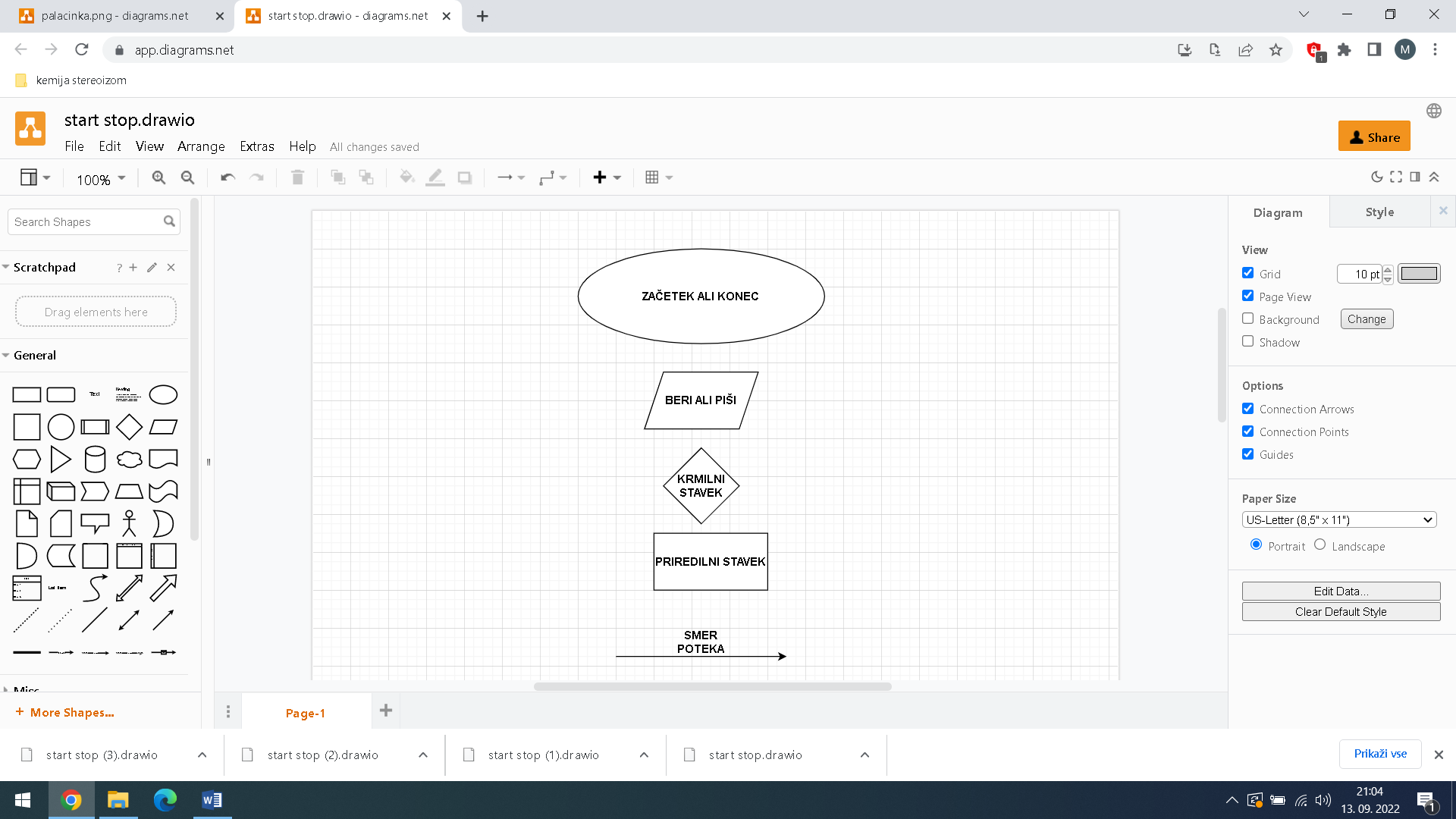 Učenci spoznajo pojem algoritma na primeru: iz vsakdanjega življenja kot je peka palačinkDodaj jajca, moko, mleko, vodo, pecilni prašek, sol …ZmešajDodaj olje na ponevPeciImaš dovolj? Da, Ne Kaj narediš v primeru če DA kaj v primeru če NENajprej  napišemo po alinejah ,nato narišemo diagram poteka za peko palačink, spodaj je prikazan primer takega diagrama.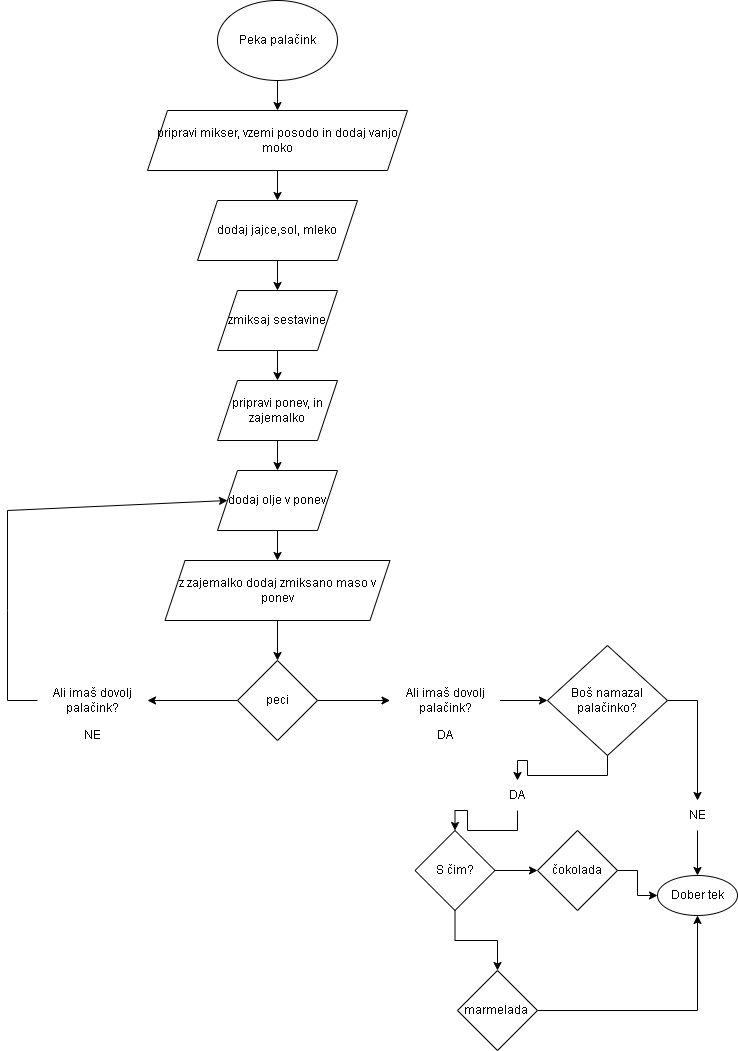 RAZMIŠLJANJE V KEMIJIPri nekem elementu imamo podano maso in molsko maso. Izračunaj množino snovi.Učenec pripravi algoritem, kako se reši dani problem:Izberi elementKoliko je molska masa izbranega elementaKolikšna je masa izbranega elementa?Vstavi podatke v formul: n=m/MIzpiši rezultatNato izpišemo naš algoritem s pomočjo diagrama poteka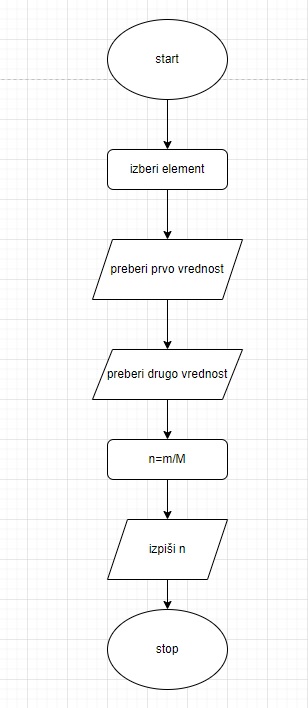 Ostajajo vprašanja!Kako bi iz drugih dveh količin izrazili tretjo? Ali se algoritem pri tem spremeni? Kako bi ta algoritem uporabil za izračunu ploščine pravokotnika? Kaj pa trikotnika? Kje bi še lahko uporabil tra algoritem?Algoritem posplošimo na :Izberi elementPreberi prvi podatekPreberi drugi podatekIzračunaj neznani podatek po formuliIzpiši rezultat.SCRATCHRazlaga priprave osnovnega programa v Sratch-u.Scratch je program na spletu, ki omogoča programiranje z delčki. Delčki so tako kot v algoritmu različne vrste stavki, ki jih kasneje lahko program izvede. Imamo stavke za: Gibanje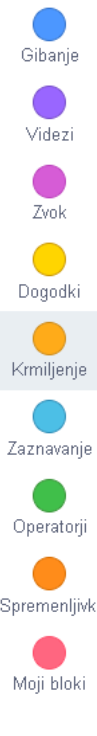 Spremembo in prikaz videzaZvokDogodkiKrmiljenjeZaznavanjeOperatorjiSpremenljivkeNajprej si poglejmo enostaven program z delčki, ki izpiše molsko maso kisika O2.Vemo, da je kisik atom z molsko maso 16 g/mol. Ker je molekula sestavljena iz dveh atomov moramo upoštevati, da sta v molekuli 2 atoma. Zato je molska masa molekule kisika 32 g/mol.V program vnašamo samo števila brez ustreznih enot.Napišimo algoritem, kako bi preverili ali prebrana vrednost ustreza molski masi kisika. V primeru da ustreza izpišemo: Odlično! V nasprotnem primeru napišemo: Napaka.Algoritem: preberi vrednostali je prebrana vrednost enaka 32Če je izpiši Odlično, če ni izpiši Napaka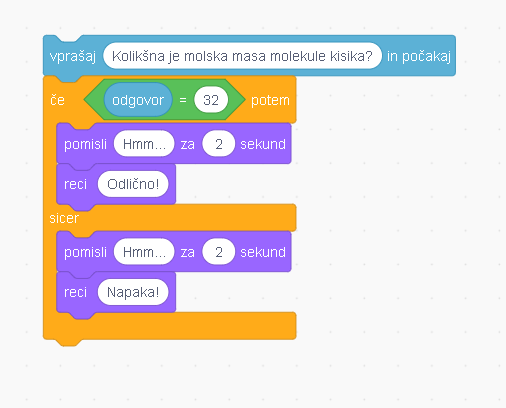 1. NALOGA ZA UČENCAPoskusi sam pripraviti podoben program, ki bo preveril molsko maso molekule, ki si jo sam izbereš. (lahko damo za dušik, fluor …)2. NALOGA ZA UČENCAAlgoritem, ki smo ga napisali za izračun množine snovi poskusi pripraviti s programiranjem z delčki. Poskusi izraziti maso kot neznanko. Lahko dodaš še kakšen svoj ukaz.Prilagamo primer, ki ga rešimo skupaj z učenci, kjer se računa množina snovi.Kako bi pa izračunal množino če imaš podano število delcev in Avogadrovo število?Spremeni program z delčki tako, da bo ustrezal nalogi.Diagram poteka priravimo skupaj s programom  Scrath, da potem učenec vidi od kje pridejo bloki, s katermi sestavljamo program.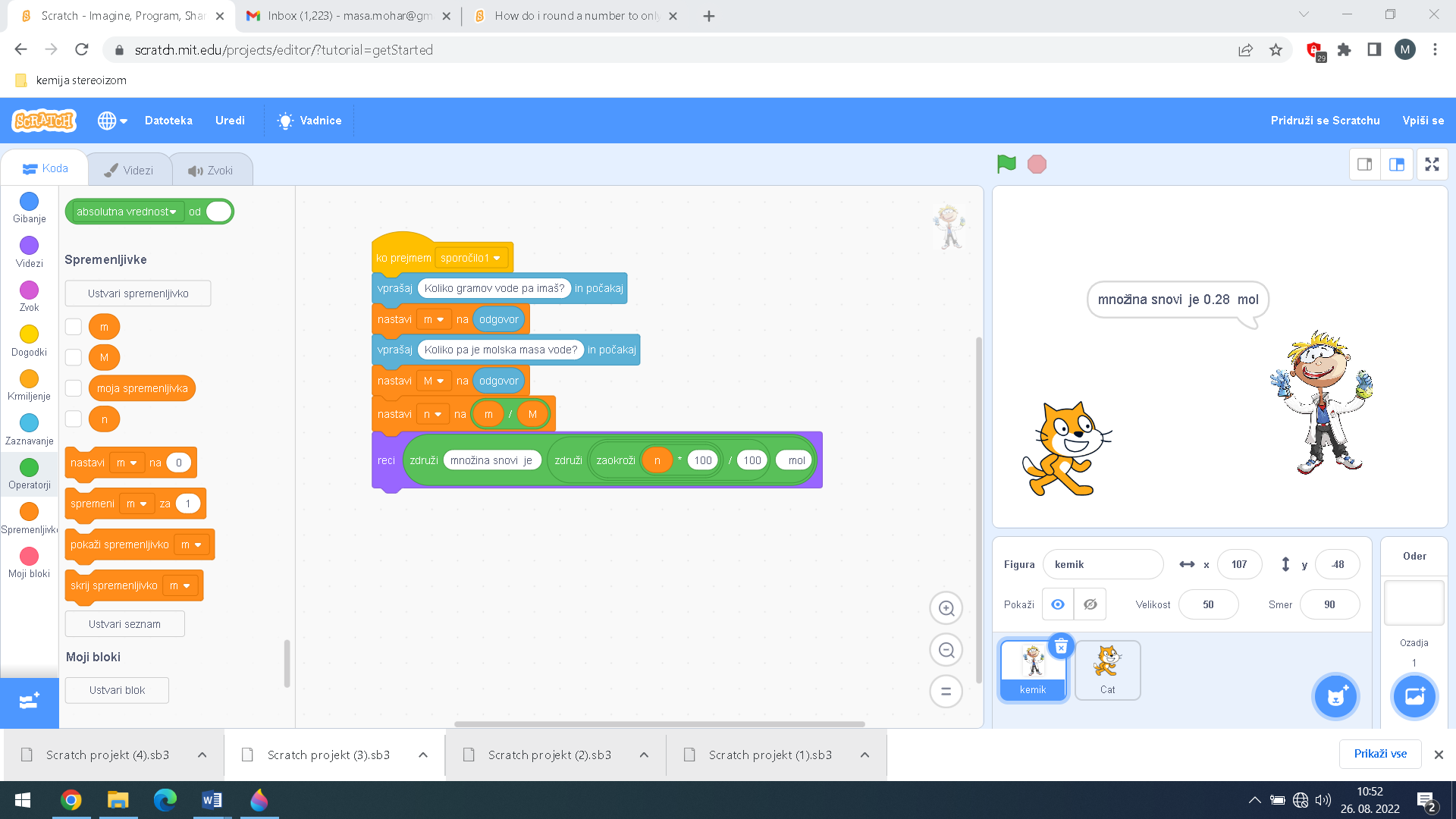 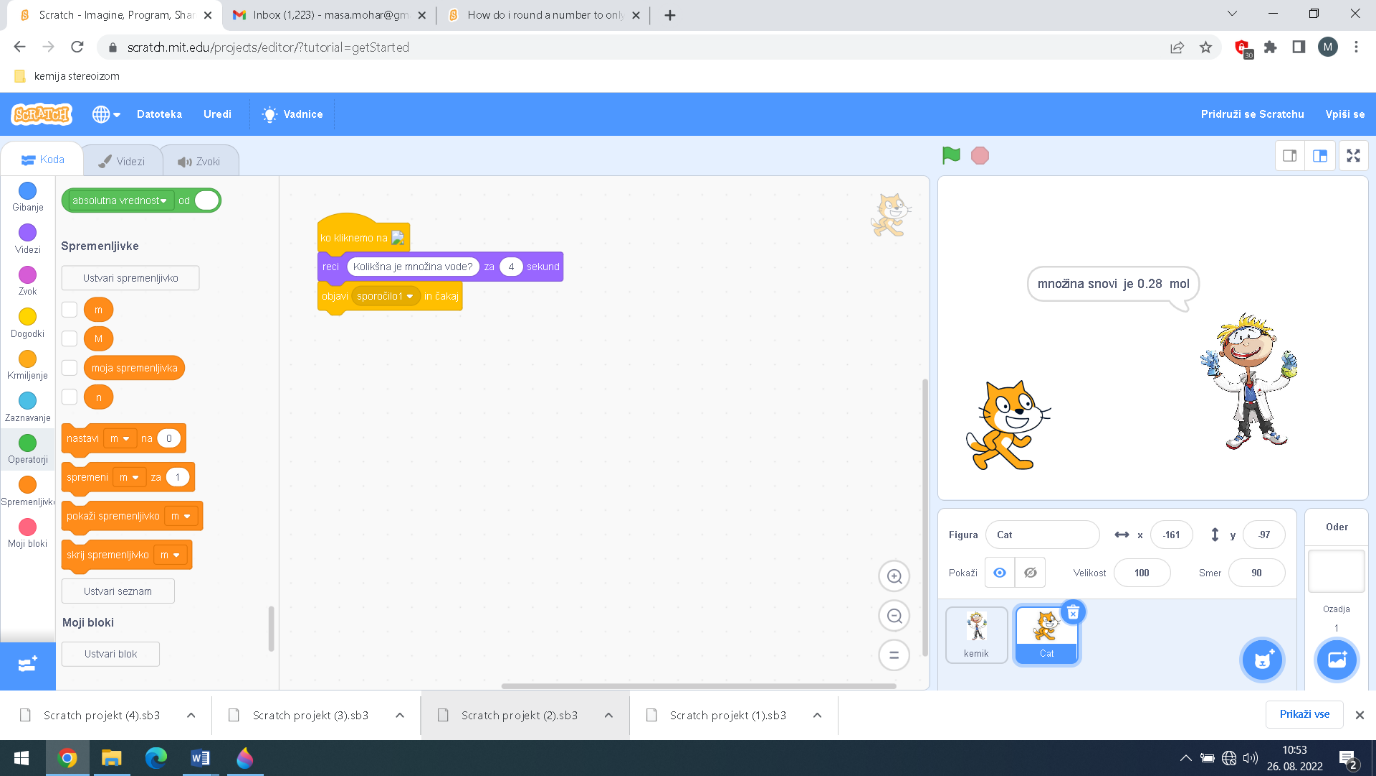 NALOGATako v življenju kot v programiranju večkrat pridemo do problema, kjer je izbira nadaljne poti odvisna od nekega pogoja. Pogojni stavki nam dajo vrednost res ali ne res. Primer: Pogoj je kakšno je vreme, če je vreme lepo bomo šli popoldne na sprehod, če pa bo vreme grdo bomo šli v kino.Tudi pri našem algoritmu lahko preverimo pravilnost vnosa. Če je molska masa molekule pravilna potem nadaljujemo z računanjem. To smo uporabili že pri prvem primeru. Taki stavki se pri delčkih nahajajo v skupini krmiljenje. Poskusi popraviti program kjer boš preveril pravilnost vnosa molske mase molekule ali atoma.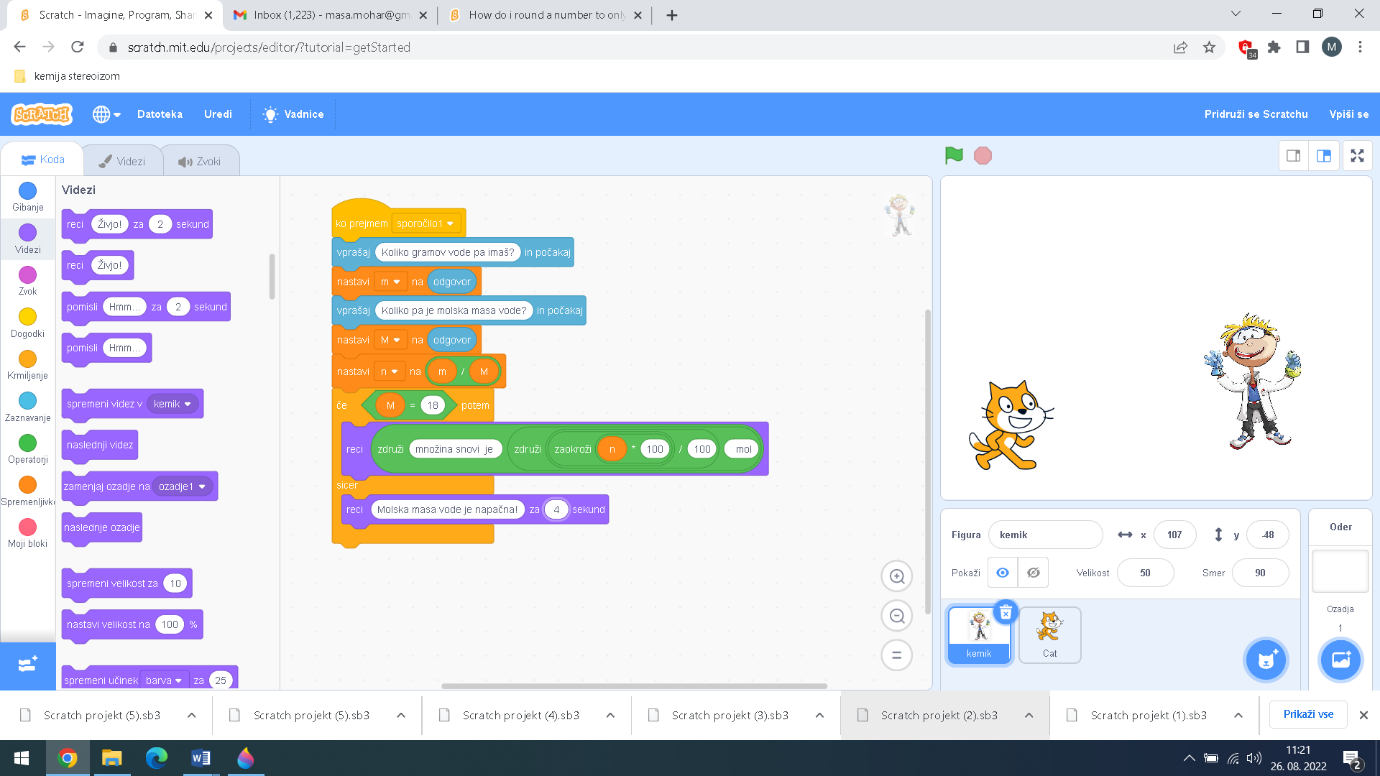 NALOGADoločeni postopki se v življenju večkrat ponavljajo, tako kot je vsakodnevno učenje, tuširanje… Tudi pri programiranju poznamo postopke kjer se nek process ponovi. Temu rečemo zanka. Stavke za ponavljanje najdemo v skupini krmiljenje in vsebujejo besedo PONOVI/ PONAVLJAJ. Včasih je število ponovitev znano, včasih pa je ponavljanje odvisno od nekega dogodka angl. true/false.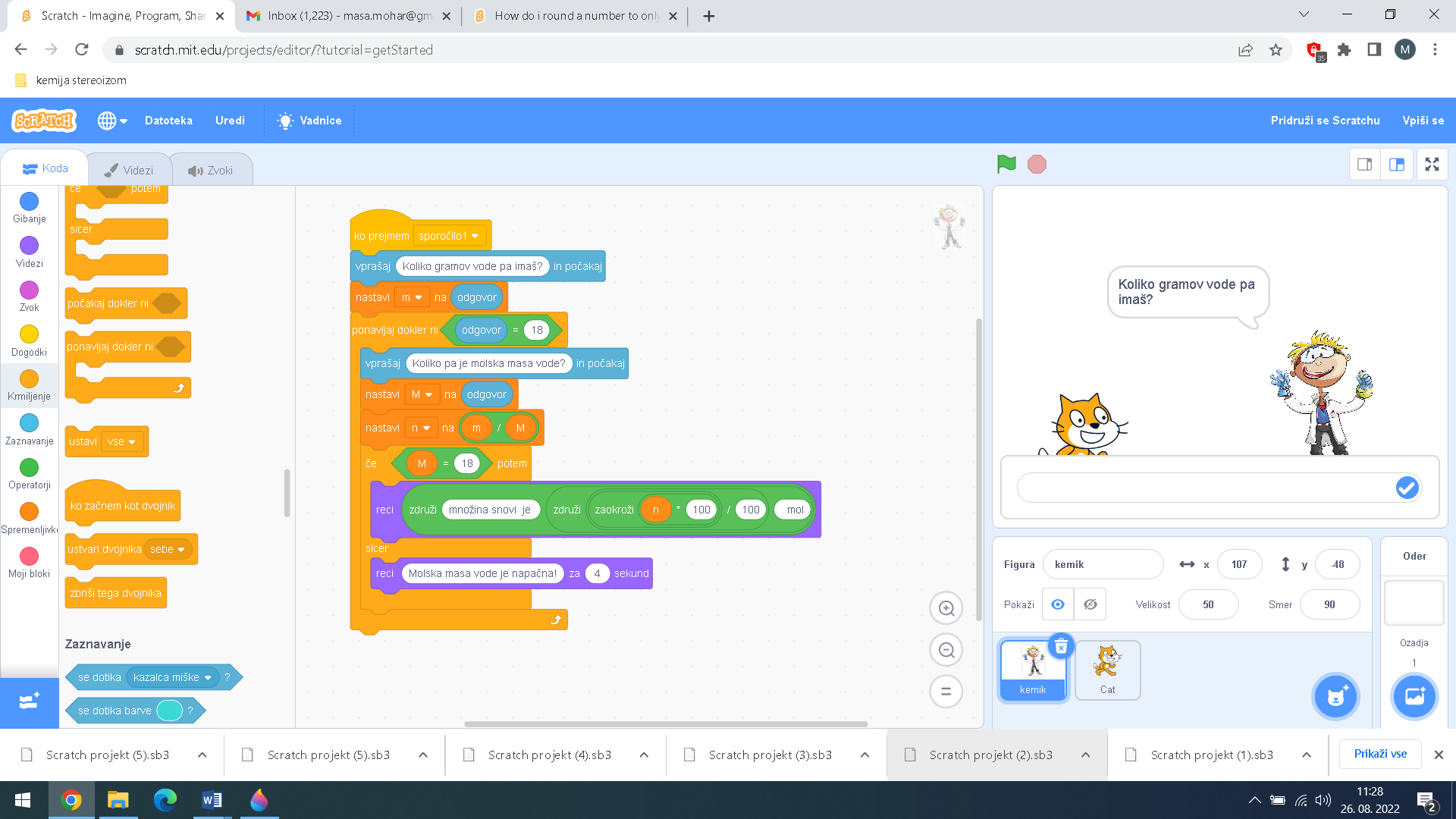 TEMELJNA ZNANJA PROJEKTA	RIN: Algoritmi za izračun neznane količine, programiranje, predstavitev podatkov, obdelava podatkov, digitalna ustvarjalnost, iskanje spojine z največjo molsko maso, branje in izpis vrednosti, aritmetične operacije, pogojni stavek	Kemija: količinski odnosi, kemijsko računstvo, elementi, spojine,  osnove matematike (ulomki, množenje, deljenje, enačbe …)Operativni učni cilji:Spoznati, da lahko s pomočjo računalniških simulacij pridobivamo znanja z določenih drugih področijUčenec pozna pojem množina snovi in enoto za množino snovi mol.Medpredmetna povezava z matematiko - MNOŽINA SNOVI Matematika: Računske operacije z ulomki; Enačbe in neenačbe (izražati neznanko iz obrazca)Spoznajo pojem množine snovi z enoto mol in število delcev v enem molu snovi, Učenci razumejo povezavo molske mase elementov in spojin z množino snovi, Učenci znajo iz množine snovi izračunati maso snovi in obratnoUčenci razumejo postopke za izražanje količinRazvijajo sposobnost opazovanja in uporabljajo submikroskopske prikazeSpoznajo in uporabijo program ScratchZapišejo algoritem in ga pretvorijo v enostaven programV danem programu spremenijo logiko za iskanje molske maseUčenci pripravijo predstavitev rešitve svoje nalogeČasovna omejitev projetka:Učitelj kemije predhodno uporabi 4 ure za razlago snoviUvodna ura – 1  šolska ura kjer učitelj RIN predstavi pojeme in diagram potekaPomoč in vaje - 3 šolske ureSamostojno delo učencev v programu domaPredstavitve učencevPredvideni "konkretni izdelki" Program v Scratchu,ki nam služi kot pomoč pri učenju kemijskih vsebin, količinski odnosi, ki ga izdelajo  učenciPRILOGEPriloge bodo pripravljeni programi s pomočjo Scratch-a, katerim boste lahko sledili preko linka, kjer so pripravljeni že programčki, ki jih pokažemo učencem. Priložene bodo še dodatne datoteke za uvodno motivacijo ali končno utrjevanje, ki bodo dostopne poleg osnovnega opisa projekta.Učitelj kemijeUčitelj RIN/Učitelj, ki se je naučil uporabljati program Scratch, ter se spozna na osnove programiranja Ponovi snov elementi, spojinePonovi snov atomi in periodni sistemPredstavi in razloži koncept kemijskega računstvaRazloži pojme množina snovi, molska masa, masa in povezavo med posameznimi količinamiRazloži pojme število delcev, Avogadrovo število in povezavo teh z množino snovi.Učitelj ponovi osnove aritmetičnih operacij in izpostave neznanke v matematikiPredstavi program v Scratch-uRazloži kaj in kako program delujeRazloži pojem algoritem, pojem zaporedja, pojem krmilnega stavka, pojem zankeMolRazred: 9. razredUčitelj: Vzgojno-izobraževalna tema: Računanje v kemijiVzgojno-izobraževalna enota: MolTip učne ure: usvajanje nove učne snoviPojmi in pojmovna struktura: množina snovi, mol, Avogadrovo številoEksperimenti: Tehtanje enega mola snoviUčni in tehnični pripomočki: e-prosojnice, tehtnica, sladkor, solViri: A. Glažar, Saša ... [et al.]: Moja prva kemija 2: samostojni delovni zvezek, Ljubljana: Modrijan, 2021.*
Medpredmetna povezava: Matematika, fizikaARTIKULACIJSKE STOPNJEMolska masaRazred: 9. razredUčitelj: Vzgojno-izobraževalna tema: Računanje v kemijiVzgojno-izobraževalna enota: Molska masaTip učne ure: usvajanje nove učne snoviPojmi in pojmovna struktura: molska masa, relativna atomska in molekulska masaEksperimenti: Tehtanje enega mola železaUčni in tehnični pripomočki: e-prosojnice, žeblji, tehtnicaViri: A. Glažar, Saša ... [et al.]: Moja prva kemija 2: samostojni delovni zvezek, Ljubljana: Modrijan, 2021.*

Medpredmetna povezava: MatematikaARTIKULACIJSKE STOPNJERačunanje množine snoviRazred: 9. razredUčitelj: Vzgojno-izobraževalna tema: Računanje v kemijiVzgojno-izobraževalna enota: Računanje množine snoviTip učne ure: usvajanje nove učne snoviPojmi in pojmovna struktura: množina snovi, izračun množine snovi, masa snovi, molska masa snovi, število delcev snovi N, Avogadrova konstantaUčni in tehnični pripomočki: e-prosojnice, kalkulatorViri: A. Glažar, Saša ... [et al.]: Moja prva kemija 2: samostojni delovni zvezek, Ljubljana: Modrijan, 2021.*

Medpredmetna povezava: matematika, fizikaARTIKULACIJSKE STOPNJERazlaga algoritma in ostalih pojmov potrebnih za uporabo programa ScratchRazred: 9. razredUčitelj: Vzgojno-izobraževalna tema: Računalniški algoritemVzgojno-izobraževalna enota: RINTip učne ure: usvajanje nove učne snoviPojmi in pojmovna struktura:  algoritem, diagram poteka, krmilniki, oblike delov diagrama potekaUčni in tehnični pripomočki: e-prosojniceViri: RIN
Medpredmetna povezava:  matematika, informatikaARTIKULACIJSKE STOPNJE